РЕПУБЛИКА БЪЛГАРИЯМИНИСТЕРСТВО НА ТРАНСПОРТА, ИНФОРМАЦИОННИТЕ ТЕХНОЛОГИИ  И СЪОБЩЕНИЯТАСПЕЦИАЛИЗИРАНО ЗВЕНО ЗА РАЗСЛЕДВАНЕ НА ПРОИЗШЕСТВИЯ И ИНЦИДЕНТИ В ЖЕЛЕЗОПЪТНИЯ ТРАНСПОРТ (СЗРПИЖТ)ГОДИШЕН ДОКЛАД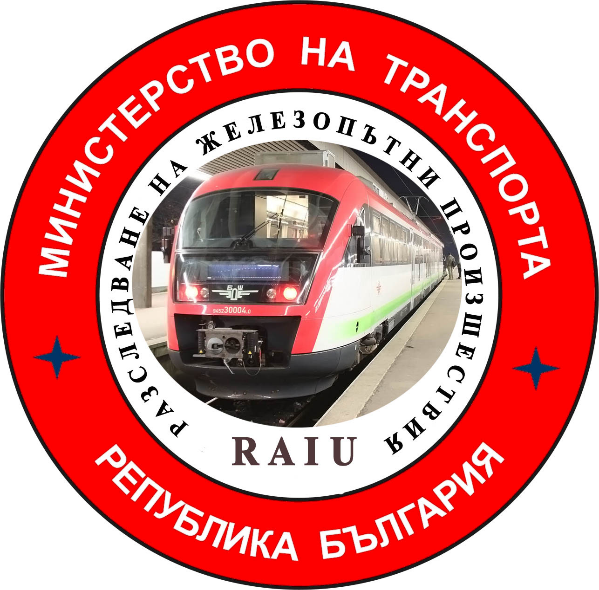 2018Настоящият доклад се публикува в съответствие с:Директива 2004/49/ЕО;Закон за железопътния транспорт, 2000, обн., в сила от 26.06.2015 г.;Наредба № 59, 2006, обн., в сила от 31.07.2015 г.Нормативните актове са достъпни на: https://www.mtitc.government.bg/bg/category/161 СЪДЪРЖАНИЕУвод	41.	РАЗСЛЕДВАЩ ОРГАН	41.1.	Законова основа	41.2.	Цели и функции 	41.3.	Организация на дейността	51.4.	Организационна схема	62.	ПРОЦЕС НА РАЗСЛЕДВАНЕ	82.1.	Събития подлежащи на разследване	82.2.	Институции, свързани с разследването.	82.3.	Процес на разследване и подход на разследващия орган	92.4.	Изследване на безопасността от доклади през 2018 г.	103.	РАЗСЛЕДВАНИЯ	123.1.	Обзор на приключени разследвания, включително ключови тенденции	123.2.	Разследвания, започнати и приключени през 2018 г.	123.2.1.	Възникване на пожар в бърз влак № 8613, през време на престои в гара Коньово на 30.03.2018 г. …………………………………………………………………………… 13 3.2.2. Възникване на пожар в електрически локомотив № 44121 обслужвал бърз влак № 8613 между гарите Дружба – Долно Езерово на 04.05.2018г. ………................................. 133.3.	Разследвания, започнати през 2018 г. и продължили през 2019 г.	153.4.	Разследвани произшествия и инциденти.	154.	ПРЕПОРЪКИ ЗА БЕЗОПАСНОСТ	164.1.	Кратък обзор и представяне на препоръките	164.2.	Препоръки за безопасност, излъчени през 2018 г.	17		Увод Настоящият годишен доклад представя разследваните железопътни събития и излъчените препоръки за безопасност през 2018 г., както и дейността на националния орган за разследване в Република България, в съответствие с чл. 23, параграф 3 от Директива 2004/49/ЕО относно безопасността на железопътния транспорт в Общността.Докладът представя дейността на националния орган за разследване, който в Република България е ,,Специализирано звено за разследване на произшествия и инциденти в железопътния транспорт“ (СЗРПИЖТ) в Министерството на транспорта, информационните технологии и съобщенията (МТИТС). Неговият статут и функции са разписани в Закона за железопътния транспорт (ЗЖТ), Наредба № 59 от 05.12.2006 г. за управление на безопасността в железопътния транспорт, Наредба № Н-32 от 19 септември . за съгласуването на действията и обмяната на информация при разследване на железопътни произшествия и инциденти с органите на досъдебното производство и Правила на специализираното звено за разследване на произшествия и инциденти в железопътния транспорт.Докладът включва данни за проведените през 2018 г. разследвания на железопътни произшествия, включително причините за тяхното възникване и дадените препоръки за подобряване на безопасността в железопътния транспорт, както и информация за предприетите мерки от адресатите за тяхното изпълнение. Обобщени данни за реализираните през 2018 г. железопътни събития и нанесените щети, докладвани от ,,Управителя на железопътната инфраструктура“ респективно Национална компания „Железопътна инфраструктура“ (НК ЖИ) и железопътните превозвачи.РАЗСЛЕДВАЩ ОРГАН Законова основа Във връзка с изискванията на Директива 2004/49/ЕО на Европейския парламент и на Съвета от 29.04.2004 г. относно безопасността на железопътния транспорт в Общността, която е транспонирана в ,,Закона за железопътния транспорт” (ЗЖТ) и Наредба № 59/05.12.2006 год. за управление на безопасността в железопътния транспорт. През . в Република България е създаден независим национален орган за разследване на железопътни произшествия и инциденти – ,,Специализирано звено за разследване на произшествия и инциденти в железопътния транспорт” (СЗРПИЖТ) в Министерството на транспорта, информационните технологии и съобщенията (МТИТС).СЗРПИЖТ е в структурата на дирекция „Звено за разследване на произшествия във въздушния, водния и железопътния транспорт” (ЗРПВВЖТ) в МТИТС. Дирекцията е мултимодален орган, състоящ се от три независими специализирани звена за разследване на авиационни събития, морски събития и железопътни събития. СЗРПИЖТ е национален орган за разследване на железопътни събития в Република България, който в своята организация и вземане на решения е независим от управителя на железопътната инфраструктура, железопътните предприятия и от националния орган по безопасност (НОБ), който в Република България е Изпълнителна агенция „Железопътна администрация” (ИАЖА).  Цели и функцииЦелта на СЗРПИЖТ при извършване на разследване е установяване на обстоятелствата и причините довели до възникване на железопътни произшествия и инциденти и излъчване на ефективни препоръки с цел, подобряване на безопасността в железопътния транспорт. По време на воденото разследване се установяват обстоятелствата и причините, довели до реализиране на произшествието, с оглед подобряване на безопасността и предотвратяването на други, без да търси персонална вина и отговорност. Функциите и задачите на СЗРПИЖТ са разписани подробно в националните нормативни актове. Основни функции и отговорности на СЗРПИЖТ:- Организиране и ръководене на разследвания на тежки железопътни произшествия и инциденти, възникнали на територията и в граничните преходи на Република България;- Установяване на причините, обстоятелствата и фактите, свързани с възникване на тежки произшествия и инциденти, включително идентифициране на доказателства, извършване на анализи, включително и човешкия фактор, вземане на решения, изготвяне на технически експертизи и документиране;- Координиране на дейностите по извършване на разследвания с компетентните разследващи органи на Прокуратурата на Р. България - Национална следствена служба (НСлС) и Министерство на вътрешните работи (МВР);- Изготвя и изпраща до всички заинтересовани страни проект на окончателен доклад при разследване на произшествия и инциденти;- Изготвя и изпраща до всички заинтересовани страни и публикува окончателен доклад за разследване с дадени препоръки за безопасност с цел предотвратяване на други произшествия от подобен характер;- Участие в дейността на Мрежата на националните органи за разследване на страните-членки на ЕС, координирана от Агенция за железниците на европейския съюз (ЕЖА);- Участие в работни групи за хармонизиране на националната нормативна уредба с Европейското законодателство, свързана с безопасността и разследването на железопътни произшествия и инциденти;- Анализиране на данни за настъпили произшествия и инциденти в системата на железопътния транспорт;- Водене на архив на разследваните произшествия и инциденти и поддържане на информационна база данни;Организация на дейносттаОсновната дейност на СЗРПИЖТ в качеството му на национален разследващ орган е провеждане на разследване на възникнали железопътни събития, класифицирани в съответствие с чл. 19 от Директива 2004/49/ЕО. През 2018 г. СЗРПИЖТ е извършвало разследване на железопътни събития от:- ръководител на СЗРПИЖТ с квалификация доктор, магистър-инженер със специалност ,,Експлоатация и управление на железопътния транспорт”;- външни експерти на граждански договори, относими с опит и квалификация към съответното произшествиеБюджетните средства за СЗРПИЖТ се планират и осигуряват от МТИТС.Решенията за предприемане на разследване се вземат от ръководителя на СЗРПИЖТ в съответствие с изискванията на: Директива 2004/49/ЕО;Закон за железопътния транспорт;Наредба № 59/05.12.2006 год. за управление на безопасността в железопътния транспорт. СЗРПИЖТ писмено информира Агенцията за железниците на европейския съюз ЕЖА за всяко предприето разследване на железопътно събитие чрез системата ERAIL. Разследванията се приключват с изготвяне на проект на доклад и окончателен доклад, който се прави публично достъпен в интернет страницата на МТИТС. СЗРПИЖТ писмено информира ЕЖА за всяко приключило разследване, като предоставя и електронно копие на оригиналния окончателен доклад на английски език. След валидиране от страна на ЕЖА, окончателният доклад става публично достъпен на сайта на Агенцията. Международна дейност през 2018 г. 1. Участие на 2 (двама) инспектори по разследване, относно предложение за системно докладване в EЖA – I част, Система от данни за управление и докладване на COR от страните-членки на ЕС, проведено в периода 10 - 11 януари 2018 г.  2. Участие на ръководителя на СЗРПИЖТ в 36-то пленарно заседание на Мрежата на органите за разследване на железопътни произшествия от страните-членки на ЕС, проведено на 07 - 08 февруари 2018 г.3. Участие на ръководителя на СЗРПИЖТ в 37-то пленарно заседание на Мрежата на органите за разследване на железопътни произшествия от страните-членки на ЕС, проведено на 30 - 31 май 2018 г.4. Участие на ръководителя на СЗРПИЖТ в семинар за Европейските железопътни човешки и организационни фактори при разследването проведен на 14 –15 ноември 2018г.5. Участие на ръководителя на СЗРПИЖТ в 38-то пленарно заседание на Мрежата на органите за разследване на железопътни произшествия от страните-членки на ЕС, проведено на 21 - 22 ноември 2018 г.6. Участие на ръководителя на СЗРПИЖТ в семинар, относно общо докладване на железопътни събития (COR) – II част, Системно предложение и оценка на въздействието, проведен на 06 - 07 декември 2018 г.Участие на СЗРПИЖТ в други мероприятия1. След получаване на ежемесечна статистическа информация за общите показатели за безопасност от управителя на железопътната инфраструктура и железопътните предприятия, във връзка с изискванията на Наредба № 59/5.12.2006 г., СЗРПИЖТ извършва анализ и обобщава данните за управлението на безопасността в железопътния транспорт. Във тази връзка е направен анализ на управлението на безопасността за 2017 г., базиран на данните в предоставените годишни доклади от управителя на железопътната инфраструктура и железопътните предприятия;2. СЗРПИЖТ ежедневно се запознава с докладите за регистрираните нередности в експлоатацията по железопътната мрежа, изготвени от дежурния персонал на НК ЖИ, във връзка с изискванията за безопасност;3. Изготвяне и публикуване на годишен доклад за дейността през предходната година, който е изпратен в срок на Агенцията за железниците на Европейския съюз.4. Участие в работна група съвместно с националния орган по безопасност (ИАЖА) за изменение и допълнение на Закона за железопътния транспорт.5. Участие в работна група съвместно с националния орган по безопасност (ИАЖА) за изменение и допълнение на Наредба № 59 за управление на безопасността в железопътния транспорт.6. Участие в работна група с представители на Прокуратурата на Р. България и  Министерство на вътрешните работи за изготвяне на Споразумение за взаимодействие при разследване на произшествия и инциденти във въздушния, водния и железопътния транспорт между Прокуратурата на Република България, Министерството на вътрешните работи и Министерството на транспорта, информационните технологии и съобщенията, което е в сила от 17.04.2018 г.1.4.Организационна схемаС цел създаване на необходимите условия и организация за своевременна и ефективна оперативна дейност, в процеса на водене на разследване, СЗРПИЖТ съгласува действията си с държавни разследващи органи на досъдебното производство, Прокуратурата на Р. България, НСлС и МВР, които извършват паралелно досъдебно разследване. При необходимост се извършва регламентиран обмен на информация, придобита от отделните разследващи органи по реда на изпълнение на Споразумение за взаимодействие при разследване на произшествия и инциденти във въздушния, водния и железопътния транспорт между Прокуратурата на Република България, Министерството на вътрешните работи и Министерството на транспорта, информационните технологии и съобщенията, което е в сила от 17.04.2018 г.В процеса на разследването СЗРПИЖТ създава работни контакти и координира своите действия с управителя на железопътната инфраструктура, железопътните предприятия/превозвачи, националния орган по безопасност и потребители на железопътни услуги с отношение към разследваното произшествие или инцидент за предоставяне на разследването информация, както и с други независими институции и специализирани администрации за изготвяне на експертизи.Взаимодействие  на  СЗРПИЖТ с други органи и институцииПРОЦЕС НА РАЗСЛЕДВАНЕ Събития подлежащи на разследване Железопътните събития цитирани в Директива 2004/49/ЕО, ЗЖТ и Наредба № 59, може да бъдат разследвани от СЗРПИЖТ, както следва:Тежки железопътни произшествия;Произшествия и инциденти, които при различни обстоятелства са можели да доведат до последици на тежките железопътни произшествия;По негова преценка може да разследва и технически повреди в структурните подсистеми и елементи на оперативната съвместимост, като взема предвид тяхната значимост.При възникване на произшествие или инцидент, упълномощените длъжностни лица на управителя на железопътната инфраструктура и железопътните предприятия уведомяват незабавно ръководителя на СЗРПИЖТ съгласно утвърдените Процедури за безопасност на НК ЖИ, в съответствие със ЗЖТ и Наредба № 59. Институции, свързани с разследването.  След класифициране на железопътно събитие и вземане на решение за предприемане на разследване, от ръководителя на СЗРПИЖТ, се създава комисия за разследване. Комисията се ръководи от председател – ръководителя на звеното, в която включва независими външни експерти от научните среди и висшите транспортни университети, с относимост предвид спецификата на разследваното събитие. В хода и за целите на разследването председателя на Комисията възлага извършването на технически експертизи, изисква анализи и становища от:Научно изследователски институти по транспорта;Технически университет - София; Висше транспортно училище „Тодор Каблешков”;Професионални центрове за обучение на железопътни кадри;Българска академия на науките;Националните многопрофилни транспортни болници в страната;Други институции за всеки конкретен случай.Структура на комисията за разследване на железопътни събития Процес на разследване и подход на разследващия органПри всяко уведомяване на ръководителя на СЗРПИЖТ за възникнало железопътно събитие, същият го класифицира в съответствие с нормативните актове. След преценка на ръководителя на СЗРПИЖТ, незабавно  се предприемат действия за бързо придвижване до мястото на събитието. При взимане на решение за започване на разследване се уведомяват всички заинтересовани страни в събитието. В срок до седмица след започване на разследването, СЗРПИЖТ информира писмено ЕЖА за предприетото разследване чрез системата ERAIL. Председателят на комисията ръководи и координира дейността по разследването независимо от органите на досъдебното производство – Прокуратура на РБ, НСлС, МВР, ,,Спешна медицинска помощ”, ,,Пожарна безопасност и защита на населението” (ПБиЗН) и други институции с оглед обезпечаване на необходимите условия за извършване на независимо разследване. Управителят на железопътната инфраструктура, железопътното предприятие и другите участващи в събитието юридически лица предоставят на комисията за разследване всички записи и разговори на персонала, участвал в управление движението на влаковете, както и всяка друга важна информация и документи, свързани със сигнализацията, железния път и подвижния железопътен състав. При поискване от СЗРПИЖТ, националния орган по безопасността (ИА ЖА) предоставя всякаква важна информация даваща яснота на разследваното произшествие или инцидент. Комисията провежда срещи и интервю с персонала, участвал в произшествието, както и с очевидци и свидетели на събитието и изисква писмени показания от всички юридически и физически лица, пряко и косвено свързани със събитието. Комисията получава пълната подкрепа и помощ от компетентните държавни разследващи органи на Прокуратурата на РБ и МВР, които провеждат свое паралелно разследване, съгласно изискванията на Наказателно-процесуалния кодекс (НПК). Разследването по безопасността, извършвано от СЗРПИЖТ, се провежда максимално открито с цел обмен на информация, мнения и становища на всички нива и с всички страни, участници в събитието. Комисията анализира събраните документи, материали, изготвени становища и експертизи преди, по време и след произшествието до изясняване на обстоятелствата и причините довели до неговото възникване.Председателят на комисията, в зависимост от тежестта на разследваното произшествие, изготвя проект на окончателен доклад, който изпраща до всички участници в произшествието, ИА ЖА, засегнати представители на структури и организации, както и до близките на пострадалите в произшествието. Всяко произшествие или инцидент в рамките на една година от датата на възникването му приключва с окончателен доклад, в противен случай се изготвя междинен доклад, като се описват предприетите действия към момента. В окончателния доклад се излагат хронологията на събитията, действията на  персонала, описват се установените данни за убити и ранени лица и материалните щети, включва се анализ на събитието и обстоятелствата и се излагат обосновано причините за неговото възникване. При необходимост се изготвят препоръки за подобряване на безопасността, с оглед недопускане на други събития от подобен характер, които се адресират до ИА ЖА и преките изпълнители – управителя на железопътната инфраструктура НК ЖИ и участвалите в произшествието железопътни предприятия/превозвачи, и по целесъобразност до други заинтересовани участници в събитието. Адресатите на препоръките са задължени веднъж годишно да информират писмено ръководителя на СЗРПИЖТ за предприетите мерки по тяхното изпълнение.СЗРПИЖТ информира писмено ЕЖА за приключване на разследването, като въвежда информация, включваща данни от разследването и излъчените препоръки, чрез интерфейса на информационната система ERAIL и прилага копие на оригиналния окончателен доклад на английски език. Окончателният доклад се прави публично достъпен на страницата на СЗРПИЖТ в Интернет-портала на МТИТС. Изследване на безопасността от годишните доклади през 2018 г.СЗРПИЖТ получи годишните доклади от управителя на железопътната инфраструктура и железопътните предприятия с регистрирани общо 639 железопътни събития през 2018 г., от които:- 294 произшествия, в т.ч., 0 - сблъсък на влак с жп возило, 154 - сблъсък на влак в препятствие, 38 - дерайлиране на ПЖПС, 23 - произшествия на прелези, 49 - произшествия с хора, 7 - пожар в ПЖПС и 13 - други;- 39 инцидента, в т.ч. 18 - повреда на железен път, 18 - подминат забранителен сигнал, 3 - счупване колело на ПЖПС и 0 – повреда на ОТ;- 306 ситуации, близки до инциденти. Национална компания „Железопътна инфраструктура“ е регистрирала 42 броя, значими произшествия – в.т.ч. 1 сблъсък на влак с препятствие в границите на строителния габарит, 1 дерайлиране, 10 произшествия на железопътни прелези, 33 произшествия с хора, причинени от подвижен състав в движение, с изключение на самоубийства и опити за самоубийства и 2 пожара в подвижен състав.Обобщените данни за железопътните произшествия сочат, че през 2018 г:18 са загинали;  29 са тежко ранени лица, вследствие на допуснатите произшествия с хора, причинени от подвижен състав в движение;15 самоубийства;1 опит за самоубийство. Стойността на нанесените материални щети по подвижния състав и железопътната инфраструктура, вследствие на възникнали значими железопътни произшествия, възлиза на 2 096 253 лв. (EUR 1 071 814).Обобщените данни за железопътните събития по вид, възникнали през 2018 г., са представени  в Таблица 1:Таблица 1: Железопътни събития регистрирани от НКЖИ през 2018 г.Графика на железопътните събития по железопътната мрежа през 2018 г.Железопътни събития с нанесени щетиПрез 2013 сравнено с 2012, отклонението щети/лева е +206 902 лв.    (+ 105 787 EUR)През 2014 сравнено с 2013, отклонението щети/лева е +5 402 000 лв. (+2 762 000 EUR)През 2015 сравнено с 2014, отклонението щети/лева е – 4 842 076 лв. (–2 472 591 EUR)През 2016 сравнено с 2015, отклонението щети/лева е + 863 286 лв.     (+ 440 452 EUR)През 2017 сравнено с 2016, отклонението щети/лева е – 136 200 лв.      (– 69 597 EUR)През 2018 сравнено с 2017, отклонението щети/лева е +1 641 141 лв.   (+ 839 115 EUR)Графика на железопътните събития и нанесените щети по железопътната мрежа в периода 2008 ÷ 2018 г.РАЗСЛЕДВАНИЯОбзор на приключени разследванияПрез 2018 година СЗРПИЖТ е разследвало две железопътни произшествия. Таблица 2: Разследвани произшествия и инциденти през 2018 г.Разследвания, започнати и приключени през 2018 г.Таблица 3: Разследвания, приключени през 2018 г.Възникване на пожар в 3-ти вагон на бърз влак № 8613, през време на престои, обслужван с ел. локомотив № 43309 в гара Коньово на 30.03.2018 г.Кратко описаниеНа 30.03.2018 г. от гара София за гара Бургас е заминал бърз влак (БВ) № 8613 в състав, 4 пътнически вагона, обслужван с електрически локомотив № 43309.4. Маршрутът за движението на влака е София – Пловдив – Димитровград – Стара Загора – Бургас. В гара Пловдив по график се извършва смяна на локомотивната и превозна бригади. През времето на пътуване влакът е променил посоката на движение в гара Димитровград. Дежурният персонал в гарите по маршрута, не са забелязали нищо необичайно. Същото е потвърдено и от локомотивната и превозна бригади, обслужвали влака от гара София до пристигането му в гара Коньово. При пристигането на влака в 19:59 часа в гара Коньово дежурният ръководител движение видял да излиза дим между трети и четвърти вагон. Малко след това в трети  вагон възниква пожар, който бързо се е разраснал и обхванал целия вагон. Вследствие на налични въздушни потоци в посока югозапад, пожарът се пренася бързо и запалва четвъртия вагон. Двата вагона от пътническия влак напълно са изгорели.ПричиниПричина за възникване на пожара в 3-ти вагон е възникнало късо съединение, съпроводено с волтова дъга между плюсовия проводник, захранващ Инвертора, който е в допир с корпуса му, и към момента е имал контакт с минусовия захранващ проводник. Плюсовият и минусовият проводник за захранване на инвертора с 24 V механично се протриват, вследствие на откачане на инвертора от закрепващите винтове към стената на електрическото табло. Намалената диелектрична якост и появата на утечки, от една страна между минусовия проводник и корпуса на инвертора и от друга между плюсовия проводник и корпуса на инвертора е прераснало в късо съединение, предизвикало пожара. Статус на разследванетоРазследването е приключено с окончателен доклад и осем препоръки на 21.12.2018г. Възникване на пожар в електрически локомотив № 44121 обслужвал бърз влак № 8613 между гарите Дружба – Долно Езерово на 04.05.2018 г.Кратко описаниеНа 04.05.2018 г. от гара София е заминал бърз влак № 8613 в състав, 5 пътнически вагона, обслужван с електрически локомотив № 44121. Влакът се движи в направление София – Пловдив – Димитровград – Стара Загора – Бургас по График за движение на влаковете (ГДВ). От гара София влакът е заминал в 14:30 часа без технически неизправности. В гара Пловдив по график се извършва смяна на локомотивната и превозна бригади. През времето на пътуване влакът е променил посоката на движение в гара Димитровград. Дежурният персонал в гарите по маршрута на движение на влака до гара Дружба, не са забелязали нищо необичайно. Същото е потвърдено и от локомотивните и превозни бригади, обслужвали влака от гара София до гара Дружба. При движението на влака в междугарието Дружба - Долно Езерово, локомотивната бригада усеща мирис на изгоряла кабелна изолация. Локомотивният машинист вижда, че машинното отделение е изпълнено с гъст черен дим и изключва Главния въздушен прекъсвач (ГВП) на локомотива. Поглеждайки през страничните прозорци, локомотивната бригада, виждат че от двете страни на локомотива от подкошовите вентилатори излиза огън. При влизане на влака на трети коловоз в гара Долно Езерово локомотивния машинист подава сигнал „Обща тревога” и спира в 21:37 часа. Дежурният ръководител движение в гара Долно Езерово е уведомил на телефон 112 за възникналия пожар в локомотива. В 00:50 часа пожарът в локомотива е локализиран и потушен и след разрешение от органите на МВР са предприети действия по извършване на първите огледи.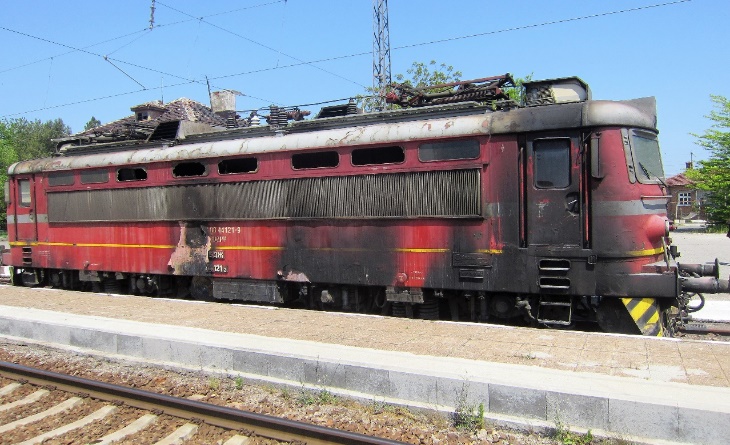 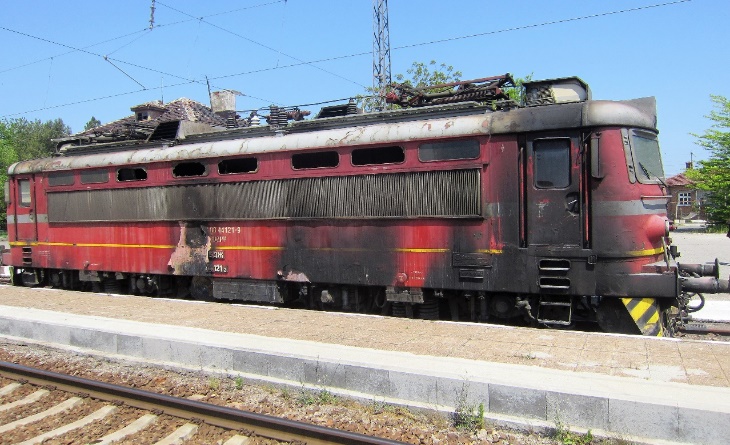  Последствия Следствие на възникналия пожар в локомотива, няма пострадали пътници и персонал. Има нанесени материални щети на подвижния железопътен състав (електрически локомотив № 44121). Движението на влаковете по 3-ти коловоз в гара Долно Езерово е прекъснато. Общата стойност на щетите са в размер на 397 944 лв.ПричиниПричината за възникване на пожара в електрически локомотив 44121.2 е от продължителната работа на локомотива с понижено напрежение, вследствие на преходното късо съединение, настъпило между изолирани проводници и корпуса на локомотива и регистрирано понижено напрежение в контактната мрежа.Статус на разследванетоРазследването е приключено с окончателен доклад и три препоръки на 30.01.2019 г. Разследвания, започнати през 2018 г. и продължили през 2019 г.Таблица 4: Разследвания, започнати през 2018 г. и продължили през 2019 г.Разследвани произшествия и инцидентиТаблица 5: Разследвани произшествия и инциденти в периода 2012÷2018 г. Диаграма на разследваните произшествия и инциденти в периода 2012÷2018 г.Фигура 1ПРЕПОРЪКИ ЗА БЕЗОПАСНОСТДадените препоръки за безопасност от СЗРПИЖТ са с цел подобряване на безопасността и недопускане на други произшествия по същите причини. Препоръките са адресирани до Националния орган по безопасност (ИА ЖА), управителя на железопътната инфраструктура (НК ЖИ), железопътните предприятия и други лица свързани с ремонтната дейност и поддръжката на подвижния състав за предприемане на мерки и действия по осигуряване на безопасността на железопътните превози.Кратък обзор на препоръките за безопасност излъчени от СЗРПИЖТТаблица 6: Излъчени и въведени препоръки в периода  2012÷2018 г.Диаграма на излъчени и въведени препоръки в периода 2012 ÷ 2018 год.Препоръки за безопасност, излъчени през 2018 г.	В изпълнение на чл. 94, ал. 4 от Наредба № 59 от 05.12.2006 г., адресатите на препоръки са длъжни да докладват веднъж годишно на ръководителя на СЗРПИЖТ за изпълнението на дадените препоръки.Д-р инж. Бойчо СкробанскиРъководител на СЗРПИЖТ в МТИТС№ ВИД СЪБИТИЯБРОЙПРОИЗШЕСТВИЯПРОИЗШЕСТВИЯПРОИЗШЕСТВИЯ1Сблъсък на влак с жп возило02Сблъсък на влак в препятствие1543Дерайлиране на ПЖПС384Произшествие на прелез235Произшествие с хора496Пожар в ПЖПС 77Други13Общо:Общо:294ИНЦИДЕНТИИНЦИДЕНТИИНЦИДЕНТИ1Повреда на железен път182Повреда на ОТ03Подминат забранителен сигнал184Счупване колело на ПЖПС3 Общо:Общо:39СИТУАЦИИ, БЛИЗКИ ДО ИНЦИДЕНТИСИТУАЦИИ, БЛИЗКИ ДО ИНЦИДЕНТИСИТУАЦИИ, БЛИЗКИ ДО ИНЦИДЕНТИ1Повреда ПЖПС на ЖИ, причинила закъснение162Повреда на железен път973Повреда на ОТ594Повреда на контактна мрежа495Неправилни или несъгласувани действия на ЕП от ЖИ26Изпуснат влак07Приет влак на зает коловоз08Изпратен влак без съгласие19Изпратен влак на заето междугарие010Неосигурен влак със спирачна маса011Не спуснати ръчни бариери за влак012Движение по неподготвен маршрут013Повреда ПЖПС на ЖИ, водеща до дерайлиране014Самопридвижване на ПЖПС115Оставен ПЖПС извън дистанционни указатели016Прекъсване на движението81Общо :Общо :306Вид разследванипроизшествия и инцидентиБройпроизшествияБрой жертвиБрой жертвиЩетиЩетиВид разследванипроизшествия и инцидентиБройпроизшествияСмъртнислучаиСериозни нараняванияBGNEUROПожар в ПЖПС2--702 3773 090ОБЩО:2--4 087 2342 085 323Дата на събитиетоВизитка на разследванетоЗаконово основаниеПриключи на:30.03.2018 г.Железопътно произшествие – пожар в бърз влак № 8613, възникнал в 3-ти вагон по време на престои в гара Коньово на 30.03.2018 г.Директива 2004/49/ЕО, чл. 19, ал. 2/а, чл. 115и, ал. 2 от ЗЖТ, чл. 76, ал. 2 от Наредба № 5921.12.2018 г.04.05.2018 г.Железопътно произшествие – пожар в ел. лок. № 44121, възникнал в по време на движение между гарите Дружба – Долно Езерово на 04.05.2018 г.Директива 2004/49/ЕО, чл. 19, ал. 2/а, чл. 115и, ал. 2 от ЗЖТ, чл. 76,ал. 2 от Наредба № 5930.01.2019 г.Дата на събитиетоВизитка на разследванетоЗаконово основаниеЕтап04.05.2018 г.Възникване на пожар в електрически локомотив № 44121 между гарите Дружба – Долно Езерово, обслужвал бърз влак № 8613 в направление София – Бургас .Директива 2004/49/ЕО, чл. 19, ал. 2/а, чл. 115к, ал. 1, т.2 от ЗЖТ, чл. 76, ал. 2 от Наредба № 59Разследването  е приключило на 30.01.2019 г.Разследвани събития2012201320142015201620172018          ОбщоСблъсък---1---         1Сблъсък с препятствие-------0Дерайлиране на влак-12145-         13Произшествие на жп прелез--2----        2Произшествие с човек причинено от ПЖПС в движение-------        0Пожар в подвижен състав1221412       13Произшествие свързано с опасни товари----1--        1Инциденти-------       0Общо:1363962       30ГодинаДадени препоръкиСтатус на изпълнение на препоръкитеСтатус на изпълнение на препоръкитеСтатус на изпълнение на препоръкитеГодинаДадени препоръкиИзпълнениВ процес на изпълнениеПриети и неизпълнени20127214201316862201416745201510820201627195320172817562018111100Общо:1157223202018 г.Възникване на пожар в 3-ти вагон на бърз влак № 8613, през време на престои, обслужван с ел. локомотив № 43309 в гара Коньово на 30.03.2018г.Препоръки за безопасност: (21.12.2018 г.)С препоръка № 1 се предлага да се проведе обучение на превозния персонал на длъжности началник влак и кондуктор, за работа с монтиран Инвертор във вагона.С препоръка № 2 се предлага да се промени мястото и начинът на монтаж на Инвертора в хоризонтална повърхнина, за работа в експлоатационни условия.С препоръка № 3 се предлага да се преработи схемата на захранване на инвертора в автоматичен режим с отделни автоматични предпазители със стойности 80А.С препоръка № 4 се предлага захранващите кабели на електрическата инсталация за 24 V да бъдат защитени в гофриран кожух.С препоръка № 5 се предлага да се поставят указания при контактите за 220 V в купетата на вагоните,  които да илюстрират тяхното предназначение.С препоръка № 6 се предлага да се допълни системата за поддръжка на Инвертора, обвързана с Планово-предупредителната система за ремонт в СУБ.С препоръка № 7 се предлага на персонала, извършващ поддръжка на Инвертор в пътнически вагони, същата да се извършва по смисъла на предвидените в СУБ за тази цел процедури. С препоръка № 8 се предлага да се разработи Инструкция за експлоатация и поддръжка на Инвертор, във вагони с изградена електрическа инсталация за 220 V. Предприети мерки Дадените препоръки са изпълнени.Възникнал пожар в електрически локомотив № 44121, обслужвал бърз влак № 8613 между гарите Дружба – Долно Езерово на 04.05.2018 г.Препоръки за безопасност: (30.01.2019 г.) С препоръка № 1 се предлага да се изготви техническа документация, с цел уеднаквяване на извършените преустройства, свързани с АТП в електрически локомотиви серии 44 и 45 и прилежащите към него елементи;С препоръка № 2 се предлага да се осигури контролиран достъп до апаратите за принудително включване на главен въздушен прекъсвач (ГВП); С препоръка № 3 се предлага по време на извършване на ТП да се завиши контролът по проверка изправността на пожароизвестителната инсталация (ПИИ) на електрическите локомотиви серия 44 и 45.Предприети мерки Дадените препоръки са изпълнени.